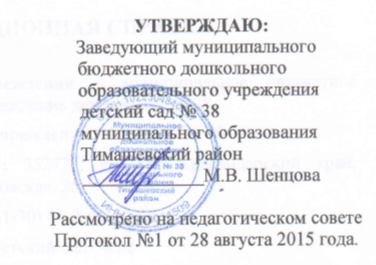 ПАСПОРТразвивающей предметно-пространственной среды в соответствии с ФГОС ДООмуниципального бюджетного дошкольного образовательного учреждения детский сад №38муниципального образования тимашевский районна 2015-2016 учебный годст. РоговскаяСОДЕРЖАНИЕ ПАСПОРТАПояснительная записка.Среда является важным фактором воспитания и развития детей. Организация предметно-игрового пространства и предметно-развивающей среды является необходимым условием для формирования игровой, познавательной, исследовательской, творческой  деятельности ребенка.В МБДОУ создана содержательно-насыщенная, трансформируемая, полифункциональная, вариативная, эстетически привлекательная, доступная и безопасная развивающая предметно – пространственная среда.Наполняемость предметной развивающей среды обеспечивает разностороннее развитие детей, возможность общения и совместной деятельности детей (в том числе детей разного возраста) и взрослых, отвечает принципу целостности образовательного процесса и соответствует основным направлениям развития ребенка: физическому, социально-коммуникативному, познавательному, речевому и художественно-эстетическому развитию. Развивающая среда обеспечивает реализацию образовательной программы ДОУ, учитывает национально – культурные, климатические условия, в которых осуществляется образовательная деятельность, возрастные особенности детей,  гендерную специфику.Цель предметной развивающей среды – создание благоприятных условий развития детей в соответствии с их возрастными и индивидуальными особенностями и склонностями, развитие способностей и творческого потенциала, обучения и воспитания в целостной образовательный процесс на основе духовно-нравственных и социокультурных ценностей, обеспечение государственных гарантий уровня и качества дошкольного образования.В каждой возрастной группе предметная среда имеет свои отличительные особенности. Пространство каждой группы организовано в виде хорошо разграниченных зон (уголков). Оснащение уголков (зон) меняется в связи с тематическим планированием.В построении развивающей среды в ДОУ руководствуемся методическим пособием под редакцией С.А. Аверина, Т.Г. Коноваловой, В.А. Марковой «Реализуем ФГОС ДО: моделирование развивающей предметно-пространственной среды современной дошкольной образовательной организации» Общие принципы построения развивающей среды в ДОУ направлены на реализацию личностно ориентированной модели взаимодействия взрослого и ребенка, определяют современную педагогическую стратегию пространственной организации и содержания среды  групп:организация непересекающихся сфер самостоятельной детской активности внутри игровой зоны: интеллектуальной, театрально-игровой, творческой сюжетно-ролевой, строительно-конструктивной игры и игр с двигательной активностью. Это позволяет детям одновременно организовывать разные игры в соответствии со своими интересами и замыслами, не мешая друг другу;создание условий для индивидуальных, подгрупповых и коллективных игр дошкольников, чтобы каждый ребенок мог найти себе удобное и комфортное место в зависимости от своего эмоционального состояния;обеспечение условий изолированности («Вижу, но не мешаю») между элементами игровой зоны,  среда, окружающая ребенка в группе детского сада  безопасна для его жизни и здоровья;использование функциональных помещений группы – спальни и раздевалки для организации игровой среды при обеспечении постоянного визуального контакта с детьми;своевременное изменение предметно-игровой среды педагогами: внесение новых атрибутов, игр, игрушек, игрового оборудования в соответствии с новым содержанием игр и усложняющимся уровнем игровых умений детей;проведение оптимального отбора игр, игрушек, игрового оборудования по количеству и качеству: их недостаточное количество и неадекватное уровню развития детской игры качество ограничивает развитие ребенка и дезориентирует его игровою деятельность;обеспечение доступности ко всему содержанию развивающей предметно-игровой среды: расположения игр, игрушек, атрибутов на уровне не выше вытянутой руки ребенка;учет половых различий детей, т.е. учет в равной степени интересов, как девочек, так и мальчиков.Функции развивающей предметно-пространственной среды в ДОУ:Младшая группапознавательная  – удовлетворяет потребность ребенка в освоении окружающего мира, стимулирует познавательную активность;коммуникативная – стимулирует речевое развитие, позволяет ребенку познать азы общения и взаимодействия;оздоровительная – стимулирует двигательную активность, обогащает двигательный опыт, приобщает к культуре здоровья;творческая – приобщает детей к творческой деятельности, способствует саморазвитию и самореализации.Старшая группакультурно-коммуникативная – обеспечивает освоение средств и знаков речевой коммуникации, формирует социальный опыт;духовно-эмоциональная – подводит к пониманию и усвоению общечеловеческих ценностей;спортивно-оздоровительная – приобщает к физической культуре, помогает осваивать способы сохранения своего здоровья;практически-действенная – обогащает практический опыт, дает возможность действовать;опытно-экспериментальная – стимулирует исследовательскую деятельность;художественно-преобразующая – способствует художественно-творческому процессу, формирует готовность и способность к самовыражению;интеллектуально-познавательная – создает условия для продвижения по пути познания, реализации опыта учения. 2. Основные понятия«Развивающая предметно-пространственная среда» — система материальных объектов и средств деятельности ребенка, функционально моделирующая содержание развития его духовного и физического облика в соответствии с требованиями основной общеобразовательной программы дошкольного образования. «Безопасность материалов и оборудования» — обеспечение ребенка такими материалами и оборудованием, при использовании которых его физическому и психическому здоровью не угрожает опасность. «Детская игра» – вид непродуктивной деятельности ребенка, где основной мотив находится непосредственно в процессе самой деятельности. В соответствии с их специфическими характеристиками выделяются два основных вида игры – сюжетная и игра с правилами.«Сюжетная игра» - выполнение условных действий в воображаемой ситуации. Различается сюжетно-ролевая и режиссерская игра.«Игра с правилами» - тип детской игры, характеризующийся наличием состязательных отношений, критериев установления выигрыша, неизменной повторяемостью, цикличностью завершаемого процесса деятельности«Игрушка» — предмет, используемый или специально изготовленный для игры. Классифицируются как в соответствии с сюжетообразующей функцией: атрибуты, обозначающие игровую роль (или фигурки-персонажи), предметы оперирования (обозначающие события-действия персонажа), маркеры пространства (обозначающие игровое пространство), так и с мерой условности (реалистические, прототипические и условные). Насыщенность среды – разнообразие материалов и оборудования, пособий, инвентаря, обеспечивающих двигательную активность, игровую, познавательную, исследовательскую творческую активность, экспериментирование с доступными материалами.Полифункциональность среды - предметная развивающая среда должна открывать множество возможностей, обеспечивать возможность разнообразного использования различных составляющих предметной среды и наличие полифункциональных предметов для использования в разных видах деятельности.Трансформируемость среды, который связан с ее полифункциональностью – это возможность изменений, позволяющих, по ситуации, вынести на первый план ту или иную функцию пространства (в отличие от монофункционального зонирования, жестко закрепляющего функции за определенным пространством). Вариативность среды – наличие различных пространств, материалов, игр, игрушек, оборудования и периодическая сменяемость материала.Доступность среды – свободный доступ детей, в том числе детей с ОВЗ, к играм, игрушкам, материалам, оборудованию.«Сертификация»— наличие санитарно-эпидемиологического заключения (сертификата), который подтверждает безопасность материалов и оборудования. Паспорт предметно – пространственной среды разновозрастной группы №1 (1-2 младшая-средняя) возраст от 2 до 5 лет.Перечень оборудования, необходимого для реализации ФГОС ДОБогатое оснащение игровых уголков: муляжи, мягкий инвентарь.Набор кубиков с линейными и двухмерными графическими элементами на гранях для составления узоров по схемам.Набор из двух зеркал для опытов с симметрией, для исследования отражательного эффекта.Комплекты оборудования для развития мелкой моторики: игрушки-трансформеры, различные сборные игрушки и схемы их сборки, конструкторы «ЛЕГО».Комплект оборудования для исследовательской деятельности в уголке природы.Воздушный змей.Массажный диск.Ручной тренажер в прозрачном закрытом корпусе с замкнутым треком для прокатывания шарика для развития зрительно-моторной координации и ориентировке в пространстве.Ручной тренажер с раздвижными открытыми желобками для прокатывания шарика.Ручной тренажер в виде монолитного объемного блока с замкнутым желобом для прокатывания шариков, проходящим по всей поверхности; для развития зрительно-моторной координации, балансировки.Тренажер с замкнутыми закрытыми подвижными прозрачными треками для прокатывания шариков для развития зрительно-моторной координации, пространственного мышления и стереоскопического зрения.Балансир в виде диска со съемными панелями с треками для прокатывания шариков при балансировке.Комплект элементов полосы препятствий.Планшет с передвижными цветными фишками для выполнения заданий с самопроверкой.Комплект тематических рабочих карточек к планшету.Игра для тренировки памяти с планшетом и набором рабочих карт.Набор протяженных объемных элементов с волнистой рабочей поверхностью и тактильными деталями для балансировки.Конструктор с крупными магнитными элементами двух видов.Автоматизированное рабочее место воспитателяТелескоп.Комплект из 4 пар пластиковых лыж с крепежными элементами на торцах для соединения их в единые лыжи для групповых упражнений на координацию движений.Методическая литература, демонстративный материал, соответствующей ФГОС ДО.Паспорт методического кабинета.Паспорт физкультурного (музыкального) залаПеречень необходимого оборудования:Спортивные тренажеры.Телевизор с DVD – проигрывателем.Мультимедийная оргтехника.Мячи футбольные, баскетбольные.Музыкально – дидактические игры.Атрибуты для спортивных игр.№ п/пНаименование Стр.1.Пояснительная записка32.Основные понятия53.Предметно-пространственная среда разновозрастной группы №1 (1-2 младшая-средняя)74.Предметно-пространственная среда разновозрастной группы №2 (старшая-подготовительная)115.Паспорт методического кабинета176.Предметно-пространственная среда музыкального (физкультурного) зала30Наименование оборудованияКоличество Социаль-но-ком-муника-тивное развитиеПознавательноеразвитиеРечевое развитиеХудожественно-эсте-тическое развитиеФизическое развитие Столы детские 7Комоды-Стулья детские36Шкафы для пособий3Пирамидка пластмассовая1+++Пирамидка деревянная средняя1+++Тактильный набор Тип11++Шнуровка бусы  3+++Шнуровка 4+++Сортировщик с изменяемой формой отверстийМагнитный лабиринт с дорожками простой формыВкладыши с тактильной основой11++Логическое домино4+++Лото 3+++Мозаика из пластика с основой со штырьками и плоскими элементами 4-х цветов (основные и пастельные) с отверстиями для составления изображений по образцам или произвольно2++Конструктор цветной с элементами 6-ти цветов (4 основных цвета, белый и натуральное дерево)15+Набор овощей Тип21+++Набор фруктов1+++телефон2+++Набор фигурок домашних животных с реалистичными изображением и пропорциями1++Набор фигурок животных леса  с реалистичными изображением и пропорциями1++Лодка, кораблик1++Набор игрушек для игры с песком5+++Стол для экспериментирования с песком и водой1+++Шнуровки различного уровня сложности4++Набор объемных вкладышей по принципу матрешки4++Мозаика с крупногабаритной основой, образцами изображений и крупными фишками1+++Мозаика традиционная со средними элементами3+++Пазл 3+++Домино 3++++Логические блоки правильных геометрических форм (Блокт Дьенеша)2++Альбом с заданиями для младшего возраста к логическим блокам2++Набор: цветные счетные палочки Кюизера2++Комплект игр с заданиями к цветным счетным палочкам Кюизера2++Тематические наборы карточек с изображениями10++++Настенный планшет «Погода» с набором карточек1+++Комплект настольно-печатных игр для младшей группы1++++Комплект книг для младшей группы1++++Кукла в одежде крупная2+++Кукла в одежде8+++Куклы-карапузы2+++Комплект одежды для кукол-карапузов2+++Куклы-младенцы с гендерными признаками2+++Коляска для кукол2+++Комплект мебели для игры с куклой1+Кукольная кровать1+Комплект кухонной посуды для игры с куклой2+++Комплект столовой посуды для игры с куклой2+++Набор для уборки с тележкой1+++Корзина детская3+++Набор медицинских принадлежностей доктора в чемоданчике1+++Грузовые, легковые автомобили среднего размера6+++Комплект транспортных средств1+++Лейка пластмассовая детская4++Комплект игровой мягкой мебели1+Набор перчаточных кукол по сказкам3++++Подставка для перчаточных кукол1ВСПОМОГАТЕЛЬНОЕ ОБОРУДОВАНИЕВСПОМОГАТЕЛЬНОЕ ОБОРУДОВАНИЕВСПОМОГАТЕЛЬНОЕ ОБОРУДОВАНИЕВСПОМОГАТЕЛЬНОЕ ОБОРУДОВАНИЕВСПОМОГАТЕЛЬНОЕ ОБОРУДОВАНИЕНаборы пальчиковых кукол по сказкам4++++Подставка для пальчиковых кукол2ВСПОМОГАТЕЛЬНОЕ ОБОРУДОВАНИЕВСПОМОГАТЕЛЬНОЕ ОБОРУДОВАНИЕВСПОМОГАТЕЛЬНОЕ ОБОРУДОВАНИЕВСПОМОГАТЕЛЬНОЕ ОБОРУДОВАНИЕВСПОМОГАТЕЛЬНОЕ ОБОРУДОВАНИЕШирма для кукольного театра настольная1ВСПОМОГАТЕЛЬНОЕ ОБОРУДОВАНИЕВСПОМОГАТЕЛЬНОЕ ОБОРУДОВАНИЕВСПОМОГАТЕЛЬНОЕ ОБОРУДОВАНИЕВСПОМОГАТЕЛЬНОЕ ОБОРУДОВАНИЕВСПОМОГАТЕЛЬНОЕ ОБОРУДОВАНИЕШирма 3-секционная 1ВСПОМОГАТЕЛЬНОЕ ОБОРУДОВАНИЕВСПОМОГАТЕЛЬНОЕ ОБОРУДОВАНИЕВСПОМОГАТЕЛЬНОЕ ОБОРУДОВАНИЕВСПОМОГАТЕЛЬНОЕ ОБОРУДОВАНИЕВСПОМОГАТЕЛЬНОЕ ОБОРУДОВАНИЕШапочки маски для театрализованных представлений10++++Комплект элементов костюма для уголка ряжения++++Сундук с росписью+Музыкальные молоточки4+Детские гитары2+++дудочки2+++погремушки15+++Елка искуственная1++Набор елочных игрушек1++Гирлянда из фольги1++Воздушные шары20+++Трафареты для рисования5+++Мольберт 1++Выставочная стена продуктов детского творчества1+Бумага для рисования10+++Бумага цветная20+++кисточки40+++Наборы цветных карандашей20+++Пластилин20+++Доска для работы с пластилином30ВСПОМОГАТЕЛЬНОЕ ОБОРУДОВАНИЕВСПОМОГАТЕЛЬНОЕ ОБОРУДОВАНИЕВСПОМОГАТЕЛЬНОЕ ОБОРУДОВАНИЕВСПОМОГАТЕЛЬНОЕ ОБОРУДОВАНИЕВСПОМОГАТЕЛЬНОЕ ОБОРУДОВАНИЕКраска гуашь20+++Бросовый материал5+Клей20+++Картон40+++Ножницы, стеки25ВСПОМОГАТЕЛЬНОЕ ОБОРУДОВАНИЕВСПОМОГАТЕЛЬНОЕ ОБОРУДОВАНИЕВСПОМОГАТЕЛЬНОЕ ОБОРУДОВАНИЕВСПОМОГАТЕЛЬНОЕ ОБОРУДОВАНИЕТряпочки, клееночки24ВСПОМОГАТЕЛЬНОЕ ОБОРУДОВАНИЕВСПОМОГАТЕЛЬНОЕ ОБОРУДОВАНИЕВСПОМОГАТЕЛЬНОЕ ОБОРУДОВАНИЕВСПОМОГАТЕЛЬНОЕ ОБОРУДОВАНИЕФартук детский4ВСПОМОГАТЕЛЬНОЕ ОБОРУДОВАНИЕВСПОМОГАТЕЛЬНОЕ ОБОРУДОВАНИЕВСПОМОГАТЕЛЬНОЕ ОБОРУДОВАНИЕВСПОМОГАТЕЛЬНОЕ ОБОРУДОВАНИЕВСПОМОГАТЕЛЬНОЕ ОБОРУДОВАНИЕКомплект мячей массажеров2+Сухой бассейн с комплектом шаров1+Мешочки для метания10++Скакалка детская6+Мячи резиновые (средние)10++Обруч пластмассовый малый6+Палка гимнастическая10+Комплект разноцветных кеглей1++Коврик массажный со следочками 2+Контейнеры для хранения мелких игрушек и материалов1+Перечень оборудования, необходимого для реализации ФГОС ДО1. Мягкие модули.2. Методическая литература и пособия по раннему возрасту по реализации ФГОС ДО.3. Различные виды театров (би-ба-бо, настольный плоскости ной, магнитный, теневой).4. Альбомы с рисунками или фотографиями музыкальных инструментов, альбомы по декоративно-прикладному искусству, народной игрушке.5. Аудиосредства (магнитофон, музыкальный центр; наборы дискет с записями музыкальных произведений, дисков с записями познавательных обучающих занятий).6. Дидактический стол.7. Ширмы.8. Коляски, куклы.9. Игровой модуль в виде мастерской с подвижными элементами, звуковыми и световыми эффектами10.Игровой модуль в виде кухни с подвижными элементами, звуковыми и световыми эффектами.11.Пластмассовые горки для скольжения12.Большие автомобили, крупные надувные игрушки.Паспорт предметно – пространственной среды разновозрастной группы №2 (старшая-подготовительная) возраст от 5 до 7 лет.Перечень оборудования, необходимого для реализации ФГОС ДО1. Мягкие модули.2. Методическая литература и пособия по раннему возрасту по реализации ФГОС ДО.3. Различные виды театров (би-ба-бо, настольный плоскости ной, магнитный, теневой).4. Альбомы с рисунками или фотографиями музыкальных инструментов, альбомы по декоративно-прикладному искусству, народной игрушке.5. Аудиосредства (магнитофон, музыкальный центр; наборы дискет с записями музыкальных произведений, дисков с записями познавательных обучающих занятий).6. Дидактический стол.7. Ширмы.8. Коляски, куклы.9. Игровой модуль в виде мастерской с подвижными элементами, звуковыми и световыми эффектами10.Игровой модуль в виде кухни с подвижными элементами, звуковыми и световыми эффектами.11.Пластмассовые горки для скольжения12.Большие автомобили, крупные надувные игрушки.Паспорт предметно – пространственной среды разновозрастной группы №2 (старшая-подготовительная) возраст от 5 до 7 лет.Перечень оборудования, необходимого для реализации ФГОС ДО1. Мягкие модули.2. Методическая литература и пособия по раннему возрасту по реализации ФГОС ДО.3. Различные виды театров (би-ба-бо, настольный плоскости ной, магнитный, теневой).4. Альбомы с рисунками или фотографиями музыкальных инструментов, альбомы по декоративно-прикладному искусству, народной игрушке.5. Аудиосредства (магнитофон, музыкальный центр; наборы дискет с записями музыкальных произведений, дисков с записями познавательных обучающих занятий).6. Дидактический стол.7. Ширмы.8. Коляски, куклы.9. Игровой модуль в виде мастерской с подвижными элементами, звуковыми и световыми эффектами10.Игровой модуль в виде кухни с подвижными элементами, звуковыми и световыми эффектами.11.Пластмассовые горки для скольжения12.Большие автомобили, крупные надувные игрушки.Паспорт предметно – пространственной среды разновозрастной группы №2 (старшая-подготовительная) возраст от 5 до 7 лет.Перечень оборудования, необходимого для реализации ФГОС ДО1. Мягкие модули.2. Методическая литература и пособия по раннему возрасту по реализации ФГОС ДО.3. Различные виды театров (би-ба-бо, настольный плоскости ной, магнитный, теневой).4. Альбомы с рисунками или фотографиями музыкальных инструментов, альбомы по декоративно-прикладному искусству, народной игрушке.5. Аудиосредства (магнитофон, музыкальный центр; наборы дискет с записями музыкальных произведений, дисков с записями познавательных обучающих занятий).6. Дидактический стол.7. Ширмы.8. Коляски, куклы.9. Игровой модуль в виде мастерской с подвижными элементами, звуковыми и световыми эффектами10.Игровой модуль в виде кухни с подвижными элементами, звуковыми и световыми эффектами.11.Пластмассовые горки для скольжения12.Большие автомобили, крупные надувные игрушки.Паспорт предметно – пространственной среды разновозрастной группы №2 (старшая-подготовительная) возраст от 5 до 7 лет.Перечень оборудования, необходимого для реализации ФГОС ДО1. Мягкие модули.2. Методическая литература и пособия по раннему возрасту по реализации ФГОС ДО.3. Различные виды театров (би-ба-бо, настольный плоскости ной, магнитный, теневой).4. Альбомы с рисунками или фотографиями музыкальных инструментов, альбомы по декоративно-прикладному искусству, народной игрушке.5. Аудиосредства (магнитофон, музыкальный центр; наборы дискет с записями музыкальных произведений, дисков с записями познавательных обучающих занятий).6. Дидактический стол.7. Ширмы.8. Коляски, куклы.9. Игровой модуль в виде мастерской с подвижными элементами, звуковыми и световыми эффектами10.Игровой модуль в виде кухни с подвижными элементами, звуковыми и световыми эффектами.11.Пластмассовые горки для скольжения12.Большие автомобили, крупные надувные игрушки.Паспорт предметно – пространственной среды разновозрастной группы №2 (старшая-подготовительная) возраст от 5 до 7 лет.Перечень оборудования, необходимого для реализации ФГОС ДО1. Мягкие модули.2. Методическая литература и пособия по раннему возрасту по реализации ФГОС ДО.3. Различные виды театров (би-ба-бо, настольный плоскости ной, магнитный, теневой).4. Альбомы с рисунками или фотографиями музыкальных инструментов, альбомы по декоративно-прикладному искусству, народной игрушке.5. Аудиосредства (магнитофон, музыкальный центр; наборы дискет с записями музыкальных произведений, дисков с записями познавательных обучающих занятий).6. Дидактический стол.7. Ширмы.8. Коляски, куклы.9. Игровой модуль в виде мастерской с подвижными элементами, звуковыми и световыми эффектами10.Игровой модуль в виде кухни с подвижными элементами, звуковыми и световыми эффектами.11.Пластмассовые горки для скольжения12.Большие автомобили, крупные надувные игрушки.Паспорт предметно – пространственной среды разновозрастной группы №2 (старшая-подготовительная) возраст от 5 до 7 лет.Перечень оборудования, необходимого для реализации ФГОС ДО1. Мягкие модули.2. Методическая литература и пособия по раннему возрасту по реализации ФГОС ДО.3. Различные виды театров (би-ба-бо, настольный плоскости ной, магнитный, теневой).4. Альбомы с рисунками или фотографиями музыкальных инструментов, альбомы по декоративно-прикладному искусству, народной игрушке.5. Аудиосредства (магнитофон, музыкальный центр; наборы дискет с записями музыкальных произведений, дисков с записями познавательных обучающих занятий).6. Дидактический стол.7. Ширмы.8. Коляски, куклы.9. Игровой модуль в виде мастерской с подвижными элементами, звуковыми и световыми эффектами10.Игровой модуль в виде кухни с подвижными элементами, звуковыми и световыми эффектами.11.Пластмассовые горки для скольжения12.Большие автомобили, крупные надувные игрушки.Паспорт предметно – пространственной среды разновозрастной группы №2 (старшая-подготовительная) возраст от 5 до 7 лет.Наименование оборудованияКоличество Социаль-но-ком-муника-тивное развитиеПознавательноеразвитиеРечевое развитиеХудожественно-эсте-тическое развитиеФизическое развитие Столы детские 7Комоды-Стулья детские37Шкафы для пособий6Шнуровки различного уровня сложности3++Набор объемных вкладышей по принципу матрешки1++Доска с прорезями для перемещения подвижных элементов к установленной в задании цепи Тип 11+Мозаика из пластика с основой со штырьками  и плоскими элементами 4-х цветов (основные и пастельные) с отверстиями для составления изображений по образцам или произвольно1++Мозаика из пластика с основой со штырьками  и плоскими элементами 8-ми цветов (основные и дополнительные) с отверстиями для составления изображений по образцам или произвольно1+++Мозаика традиционная со средними и мелкими элементами 2++Мозаика с шестигранными фишками2++Набор счетного материала Тип121+++Набор для построения произвольных геометрических фигур 4++Логические блоки правильных геометрических форм4++Альбом заданий для старшего дошкольного возраста к блокам правильных геометрических форм Тип12++Альбом заданий для старшего дошкольного возраста к блокам правильных геометрических форм Тип22++Альбом заданий для старшего дошкольного возраста к блокам правильных геометрических форм Тип31++Альбом заданий для старшего дошкольного возраста к блокам правильных геометрических форм Тип41++Комплект настольно печатных игр для старшей группы3+++Лодка, кораблик1++Набор игрушек для игры с песком5+++Стол для экспериментирования с песком и водой1+++Тематический конструктор с соединением элементов по принципу ЛЕГО Тема81+Строительный набор с соединением элементов по принципу ЛЕГО Вид31+Конструктор с набором элементов по теме «Стройка»1++Набор фигурок домашних животных с реалистичными изображением и пропорциями1++Набор фруктов и ягод1+++Набор овощей Тип11+++Телефон 2+++Конструктор деревянный цветной с мелкими элементами15++Комплект счетного материала на магнитах1+++Набор мерных стаканчиков2+Набор мерных пробирок1+Комплект пробирок большого размера1+Комплект пробирок1+Пробирки для экспериментов1+Комплект воронок2+Комплект пипеток2+Рамки и вкладыши тематические4+++Домино 3++++Пособие для наглядного представления года в виде замкнутого цикла из 12-ти месяцев1++Пособие для наглядного представления года в виде замкнутого цикла из 4-х времен1++Тематические наборы карточек с изображениями 10++++Настенный планшет «Погода» с набором карточек1+++Настенный планшет «Мы дежурим» с набором карточек1+++Комплект книг для старшей группы1++++Лейка пластмассовая3++Служебные машинки различного назначения (среднего и маленького размера)8+++Комплект транспортных средств1+++Грузовые, легковые автомобили (среднего и маленького размера)6+++Кукла в одежде2+++Кукла младенец среднего размера в одежде1+++Коляска для куклы крупногабаритная, соразмерная росту ребенка1+++Комплект приборов домашнего обихода1+++Комплект медицинских принадлежностей доктора в чемоданчике1+++Игровой модуль «Мастерская» (соразмерная ребенку) с инструментами1+++Набор инструментов Тип21+++Комплект кухонной посуды для игры с куклой Вид 11+++Комплект костюмов-накидок для ролевых игр по профессиям (военный, моряк, повар, врач, пожарник, художник и др.)1+++Комплект игровой мягкой мебели1+Набор перчаточных кукол по сказкам2++++Подставка для перчаточных кукол2ВСПОМОГАТЕЛЬНОЕ ОБОРУДОВАНИЕВСПОМОГАТЕЛЬНОЕ ОБОРУДОВАНИЕВСПОМОГАТЕЛЬНОЕ ОБОРУДОВАНИЕВСПОМОГАТЕЛЬНОЕ ОБОРУДОВАНИЕВСПОМОГАТЕЛЬНОЕ ОБОРУДОВАНИЕШирма для кукольного театра настольная1ВСПОМОГАТЕЛЬНОЕ ОБОРУДОВАНИЕВСПОМОГАТЕЛЬНОЕ ОБОРУДОВАНИЕВСПОМОГАТЕЛЬНОЕ ОБОРУДОВАНИЕВСПОМОГАТЕЛЬНОЕ ОБОРУДОВАНИЕВСПОМОГАТЕЛЬНОЕ ОБОРУДОВАНИЕНаборы пальчиковых кукол по сказкам1++++Подставка для пальчиковых кукол1ВСПОМОГАТЕЛЬНОЕ ОБОРУДОВАНИЕВСПОМОГАТЕЛЬНОЕ ОБОРУДОВАНИЕВСПОМОГАТЕЛЬНОЕ ОБОРУДОВАНИЕВСПОМОГАТЕЛЬНОЕ ОБОРУДОВАНИЕВСПОМОГАТЕЛЬНОЕ ОБОРУДОВАНИЕШирма 3-секционная трансформируемая1ВСПОМОГАТЕЛЬНОЕ ОБОРУДОВАНИЕВСПОМОГАТЕЛЬНОЕ ОБОРУДОВАНИЕВСПОМОГАТЕЛЬНОЕ ОБОРУДОВАНИЕВСПОМОГАТЕЛЬНОЕ ОБОРУДОВАНИЕВСПОМОГАТЕЛЬНОЕ ОБОРУДОВАНИЕБумага разного цвета и формата20+++Выставочная стена продуктов детского творчества1+Бумага для рисования1+++Бумага цветная20+++кисточки40+++Наборы цветных карандашей20+++Пластилин20+++Доска для работы с пластилином31ВСПОМОГАТЕЛЬНОЕ ОБОРУДОВАНИЕВСПОМОГАТЕЛЬНОЕ ОБОРУДОВАНИЕВСПОМОГАТЕЛЬНОЕ ОБОРУДОВАНИЕВСПОМОГАТЕЛЬНОЕ ОБОРУДОВАНИЕВСПОМОГАТЕЛЬНОЕ ОБОРУДОВАНИЕКраска гуашь20+++Бросовый материал8+Клей20+++Картон40+++Ножницы, стеки40ВСПОМОГАТЕЛЬНОЕ ОБОРУДОВАНИЕВСПОМОГАТЕЛЬНОЕ ОБОРУДОВАНИЕВСПОМОГАТЕЛЬНОЕ ОБОРУДОВАНИЕВСПОМОГАТЕЛЬНОЕ ОБОРУДОВАНИЕВСПОМОГАТЕЛЬНОЕ ОБОРУДОВАНИЕТряпочки, клееночки24ВСПОМОГАТЕЛЬНОЕ ОБОРУДОВАНИЕВСПОМОГАТЕЛЬНОЕ ОБОРУДОВАНИЕВСПОМОГАТЕЛЬНОЕ ОБОРУДОВАНИЕВСПОМОГАТЕЛЬНОЕ ОБОРУДОВАНИЕВСПОМОГАТЕЛЬНОЕ ОБОРУДОВАНИЕФартук детский4ВСПОМОГАТЕЛЬНОЕ ОБОРУДОВАНИЕВСПОМОГАТЕЛЬНОЕ ОБОРУДОВАНИЕВСПОМОГАТЕЛЬНОЕ ОБОРУДОВАНИЕВСПОМОГАТЕЛЬНОЕ ОБОРУДОВАНИЕВСПОМОГАТЕЛЬНОЕ ОБОРУДОВАНИЕТрафареты для рисования11++++++Комплект постеров произведений живописи и графики4+++Учебно-методический  комплект постеров на тему «Времена года»1++++Учебно-методический комплект постеров для знакомства с различными жанрами живописи1++++Комплект дисков для старшей группы1++++Елка искуственная1++Набор елочных игрушек1++Гирлянда из фольги5++Воздушные шары20+++Ксилофон 1++Металлофон 1+++Набор музыкальных инструментов (11 шт.)1+++Браслет на руку или лодыжку с бубенчиками1+++Мяч для игры в помещении, со шнуром3++Комплект мячей-массажеров2++Балансир в виде доски на полукруглом основании для балансировки2+Мешочки для метания20++Набор мягких модулей Тип41++Кольцеброс 2++Скакалка детская5+Мячи резиновые (комплект)1++Обруч пластмассовый (малый)5+Обруч пластмассовый (средний)5+Палка гимнастическая6+Трехуровневый стеллаж со съемными ящиками для хранения игрового материала и пособий2+Комплект разноцветных кеглей1++Коврик массажный со следочками 2+Контейнеры для хранения мелких игрушек и материалов3+Раздел/ НаименованиеколичествоЧто требуетсяМебель Стулья6Столы: стол-книжка, стол - тумба2Журнальные столики1Шкафы для литературы и пособий4Полка для цветов, стойка для цветов1Приобретение стойки для цветовЗеркало1Шкаф для одежды1Стенд «Методическая работа»1Требуется заменаСтенд «Аттестация педагогов»1Методическая работаПередовой педагогический опыт ДОУ3 работыПапки с конспектами мероприятий по направлениям «Речевое развитие», «Физическое развитие», «Познавательное развитие», «Социально – коммуникативное развитие», «Художественно – эстетическое развитие»Пополнять материалами в соответствии с ФГОС ДОЭкологическая тропа детского сада1Методическая литература для организации работы заместителя – заведующего «Контроль функционирования и развития ДОУ» Н.В. Корепанова, И.А. Липчанская 2000г.1«Организация оздоровительного центра в образовательном учреждении (практическое пособие) Т.В. КаштановаИздательство: АРКТИ 2002г.1«Приглашает детский сад (о группах кратковременного пребывания детей в ДОУ)» Москва Издательство: ЛИНКА-ПРЕСС 2002г.1«Тематический контроль в ДОУ» О.А. Скоролупова Москва, 2004г.1«Программа развития ДОУ построение и реализация» МоскваТворческий центр СФЕРА 2004г.1«Годовое планирование в ДОУ трудности, ошибки, пути преодоления» И.Н. Казакова, МоскваТворческий центр СФЕРА, 2005г.1«Образовательная программа  ДОУ» О.А. Скоролупова, Москва, 2008г.1«Работа старшего воспитателя ДОУ с педагогами» Л.М. ВолобуеваМоскваТворческий центр СФЕРА, 2008г.1«Оценка деятельности воспитателя (практический материал в помощь ст. воспитателю ДОУ» Н.С. АстафьеваМосква ВОСХОЖДЕНИЕ, 2008г.1«Методическая работа в ДОУ анализ, планирование формы и методы» К.Ю. Белая , Москва, Творческий центр СФЕРА, 2008г.1«Работа старшего воспитателя ДОУ с педагогами» Л.М. ВолобуеваМосква, Творческий центр СФЕРА, 2008г.1«Свободный детский сад (технология личностного ориентирования взаимодействия педагога с ребенком)» Министерство образования и науки РФ Кубанский государственный университет, Краснодар 2009г.1«Дошкольные образовательные учреждения (диагностическая и методическая работа)», И.В. Никишина Волгоград издательство «Учитель», 2009г.1«Организация и содержание  работы старшего воспитателя ДОУ» Н.С. Голицина издательство Скрипторий Москва, 2009г.1«Контроль воспитательно-образовательного процесса в ДОУ» О.А. Скоролупова, Москва 2010г.1«Технологии разработки образовательной программы ДОУ (методическое пособие)» Н.В. Микляева , Москва, Творческий центр СФЕРА, 2010г.1«Детский сад: оформляем документацию» Л.И. Лукина, Москва, Творческий центр СФЕРА, 2011г.1«От сентября до сентября (календарный план работы руководителя и воспитателя детского сада)» К.Ю. Белая Москва издательство «Школьная пресса), 2011г.1«Тематические педсоветы в ДОУ» Л.В. Минкевич, Издательство «Скрипторий» 2012г.1«Справочник старшего воспитателя (в соответствии с ФГТ)» Н.А. Кочетова, Т.В. Комардина, С.В. Шапошникова, Н.Н. Гладышева.Волгоград Издательство «Учитель», 2013г.1«Педагогический совет дошкольного учреждения в современных условиях(опыт, проблемы, решения)» Т.Г. Соболева, О.Н. Кулакова, Н.К. Мананикова Волгоград  Издательство «Учитель», 2013г.1Методическая работа с кадрами по патриотическому воспитанию в ДОУ. Е.И. Шаламова, Москва Издательство «Скрипторий 2003»1Практикум по методике физического воспитания в дошкольных учреждениях, В.Н. Шебеко, В.А. Шишкина, Н.Н. Ермак, Минск1Диагностика психологической готовности детей 6-7 лет к обучению в школе, Л.В. Пасечник, Москва Издательство «Скрипторий 2003»1Диагностика уровней освоения программы. Вторая младшая и средняя группы. Н.Б. Вершинина, ВолгоградИздательство «Учитель»1Планирование воспитательной работы с детьми 2-7 лет в летний период. Комплексный проект «Веселый летний марафон», Н.В. Бобровская, В.Е. Лампман, Н.П. Битютская, В.В. Сысоева, Е.В. Губко, И.А. Желтикова, О.В. Тырышкина, 2012г.1Психоречевая диагностика детей 3-7 лет. Е.П. Кольцова, О.А. Романович,2011г.1ПрограммыПриобретение примерных образовательных программ по ДО в соответствии с ФГОС ДОПримерная основная общеобразовательная программа дошкольного образования «От рождения до школы». Программа воспитания и обучения в детском саду. Н.Е. Веракса, Т.С. Комарова, М.А. Васильева, 2010г.1Примерная основная общеобразовательная программа дошкольного образования «От рождения до школы». Программа воспитания и обучения в детском саду. Н.Е. Веракса, Т.С. Комарова, М.А. Васильева, 2014г.1Программа воспитания и обучения в детском саду, М.А. Васильева, В.В. Гербова, Т.С. Комарова, Москва Издательство МОЗАИКА СИНТЕЗ, 2009, 2011г.2Методические рекомендации к программе воспитания и обучения в детском саду, 2008г.1Азбука дорожной науки. Мультимедийная учебно-методическая программа «Проведение уроков в общеобразовательных учреждениях по профилактике и предотвращению детского дорожно-транспортного травматизма»1«Путешествие на зеленый свет или Школа юного пешехода». 2015г.Оформить подписку на 2 полугодиеДобрая Дорога Детства 2015г.16Спасайкин 2015г.Техника2Компьютер1Ноутбук 1Приобретение 1 ноутбука для показа презентаций и видео фильмовМультимедийное оборудование:Мультимедийный проектор;Экран на штативе1Принтер (цветной, черно – белый)2Ламинатор 1Оборудование для образовательной деятельностиМольберт (многофункциональный) с магнитами, цифрами и буквами2Энциклопедии, словари6Приобрести словари, энциклопедииРечевое развитиеМетодическая литература по развитию речи и ознакомлению с художественной литературойПрограмма развития речи детей дошкольного возраста в детском саду. О.С. Ушакова. 2001г.1Конспекты интегрированных занятий в средней группе д/с. (развитие речи, обучение грамоте, ознакомление с худ. литературой). А.В. Аджи, 20081Формирование речевого творчества дошкольников.Обучение сочинению сказок. Е.Б. Танникова, 20081Развитие речи детей 3-5 лет.Программа, конспекты занятий, методические рекомендации. О.С. Ушакова, 20121Развитие речи детей 5-7 лет.Программа, конспекты занятий, методические рекомендации. О.С. Ушакова, 20121Ознакомление дошкольников с литературой и развитие речи.Занятия, игры, метод. рекомендации, мониторинг. О.С. Ушакова, 20111Обучение дошкольников грамоте.Методическое пособие. Л.Е. Журова, Н.С. Варенцова, Н.В. Дурова, Л.Н. Невская, 20041Использование метода мнемотехники в обучении рассказыванию детей дошкольного возраста. Т.Б. Полянская, 20101Сборник детских стихов. Т. Лубянова1Сборник стихов «По дороге домой» Е. Яркова, 20111Беседы о хлебе. Методические рекомендации. Т.А. Шорыгина, 20121Воспитание звуковой культуры речи у дошкольников. Для занятий с детьми от рождения до семи лет. А.И. Максаков, 20071Обучение дошкольников грамоте. Для занятий с детьми 3-7 лет. Н.С. Варенцова, 20091Развитие звуковой культуры речи у дошкольников. Логопедические игры и упражнения. О.А. Новиковская, 20081Речевая гимнастика для малышей. Учимся говорить правильно. И. Горохова,20101Сказкотерапия как средство развития речи детей дошкольного возраста. О.Ф. Васькова, А.А. Политыкина, 20111Беседы с дошкольниками о профессиях. Т.В. Потапова, 20051Книга для чтения в детском саду и дома 2-4 года.1Книга для чтения в детском саду и дома 4-5 лет.1Книга для чтения в детском саду и дома 5-7 лет.1Книга для чтения детям. Лучшие классики детской литературы. О.В. Джежелей, А.А. Емец. 2012г.11000 игр, скороговорок, загадок для развития речи.20091Хрестоматия для дошкольников 5-7 лет.1Комплексные занятия. Подготовительная группа. По программе под редакцией М.А. Васильевой, В.В. Гербовой, Т.С. Комаровой. Н.В. Лободина, 20111Комплексные занятия. Старшая группа. По программе под редакцией М.А. Васильевой, В.В. Гербовой, Т.С. Комаровой. Н.В. Лободина, 20111Главные герои любимых писателей. 2011г.1В соответствии с ФГОСРазвитие речи в детском саду: 1 младшая группа. Гербова В. В. 2014г.1Развитие речи в детском саду: Вторая младшая группа. Гербова В. В. 2014г.1Развитие речи в детском саду: Средняя группа. Гербова В. В. 2014г.1Развитие речи в детском саду: Старшая группа. Гербова В. В. 2014г.1Развитие речи в детском саду: Подготовительная к школе группа. Гербова В. В. 2014г.1Хрестоматия для чтения детям в детском саду и дома: 1–3 года.1Физическое развитиеМетодическая литература:Утренняя гимнастика в детском саду.Упражнения для детей 3-5 лет. Т.Е. Харченко, 2011г.1Русские народные подвижные игры1Какая физкультура нужна дошкольнику, В.А. Шишкина, М.В. Мащенко, 20001Физкультурные праздники в детском саду. В.Н. Шебеко, Н.Н. Ермак, 20011Подвижные игры и игровые упражнения для детей 5-7 лет. Л.И. Пензулаева, 20011Бодрящая гимнастика для дошкольников. Т.Е. Харченко, 20111Сюжетные физкультурные занятия для детей средней группы ДОУ. М.Ю. Картушина, 2011г.1«Сказочный калейдоскоп» спортивно-художественные сказки. А.Н. Полозова, 2011г.1Сценарии оздоровительных досугов для детей 6-7 лет. М.Ю. Картушина, 20041Упражнения на каждый день: уроки здоровья для детей 5-8 лет. Л.Ф. Тихомирова, 20021Быть здоровыми хотим. Оздоровительные и познавательные занятия для детей подготовительной группы д/с. Картушина, 20041Пальчиковые игры. Бардышева Т.Ю. 20061Игры с элементами спорта. Для детей 3-4 лет. Л.Н. Волошина, Т.В. Курилова, 20041Физическое воспитание в детском саду. Программа и методические рекомендации. Э.Я. Степаненкова, 20091Физкультурно-оздоровительная работа с детьми 2-7 лет развернутое перспективное планирование, конспекты занятий. Т.К. Ишинбаева, 2011г.1В соответствии с ФГОСМалоподвижные игры и игровые упражнения. Для занятий с детьми 3–7 лет. Борисова М. М., 2014г.1Пензулаева Л.И. Физкультурные занятия в детском саду. Вторая младшая группа. М.: Мозаика – Синтез, 20141Пензулаева Л.И. Физкультурные занятия в детском саду. средняя группа.М.: Мозаика – Синтез, 20141Пензулаева Л.И. Физкультурные занятия в детском саду. Старшая группа.М.: Мозаика – Синтез, 20141 Пензулаева Л.И. Физкультурные занятия в детском саду. Подготовительная группа. М.: Мозаика – Синтез, 20141Пособия и оборудование физкультурного центра (см. Физкультурный зал в паспорте предметной среды)1Познавательное развитиеМетодическая литератураОзнакомление с окружающим миромОзнакомление с природой.Система работы в первой младшей группе детского сада (ФГТ), О.А. Соломенникова, 2013г.1Не просто сказки.Экологические рассказы, сказки и праздники. Н.А. Рыжова, 2002г.1Экологические наблюдение и эксперименты в детском саду. мир растений. А.И. Иванова, 2005г.1Методика экологического воспитания в детском саду.Методическое пособие. С.Н. Николаева, 2011г.1Планета – наш дом. Мир вокруг нас. Учебник христоматия, И.Г. Белавина, Н.Г. Найденская, 1995г.1Программа формирования экологической воспитанности детей дошкольного возраста, Н.Е. Красуля, Н.В. Макарычева, 2010г.1Моя Кубань природа, история, хозяйство, города Краснодарского края, Н.В. Ситникова, 2010г.1Экологическая работа в ДОУ. Методическое пособие, В.Н. Чернякова, 2008г.1«Экология Детства». Методическое пособие, В.А. Маркова, Г.Г. Бабич, О.В. Кротова, 2007г.1Ознакомление с окружающим миром (конспекты комплексных занятий с использованием приемов изодеятельности для детей подготовительной к школе группы, Г.В. Морозова, 2010г.1Занятия на прогулках с детьми младшего дошкольного возраста, С.Н. Теплюк, 2001г.1Методическое пособие к программе «Зеленая тропинка», С.Н. Николаева, 2001г.1Ознакомление дошкольников с окружающим и социальной действительностью /средняя группа/ Н.В. Алешина, 2002г.1Экологическое воспитание дошкольников/практическое пособие/ Л.Н. Прохорова, 2003г.1Ты, Кубань, ты наша Родина/материалы из опыта работы районных служб, ДОУ, педагогов детских садов.2004г.1В соответствии с ФГОСПроектная деятельность дошкольников. Веракса Н. Е., Веракса А. Н. 2014г.1Сборник дидактических игр по ознакомлению с окружающим миром (3–7 лет). Павлова Л. Ю. 2014г.1Ознакомление с предметным и социальным окружением: Вторая младшая группа О.В. Дыбина, 2014г.1Ознакомление с предметным и социальным окружением: Средняя группа О.В. Дыбина, 2014г.1Ознакомление с предметным и социальным окруже- нием: Старшая группа О.В. Дыбина, 2014г.1Ознакомление с предметным и социальным окруже- нием: Подготовительная к школе группа О.В. Дыбина, 2014г.1Ознакомление с природой в детском саду. 1 младшая группа. Соломенникова О. А. 2014г.1Ознакомление с природой в детском саду. Средняя группа . Соломенникова О. А. 2014г.1Ознакомление с природой в детском саду. Старшая группа. Соломенникова О. А. 2014г.1Организация  деятельности детей на прогулке. Средняя группа. В соответствии с ФГТ. Т.Г. Кобзева, И.А. Холодова, Г.С. Александрова. 20131Организация  деятельности детей на прогулке. Старшая группа. В соответствии с ФГТ. Кобзева, И.А. Холодова, Г.С. Александрова. 20131Организация  деятельности детей на прогулке. Подготовительная группа. В соответствии с ФГТ. Кобзева, И.А. Холодова, Г.С. Александрова. 20131НАГЛЯДНО-ДИДАКТИЧЕСКИЕ ПОСОБИЯДидактический материал ФРУКТЫ. С. Вохринцева, 20091Дидактический материал ДЕРЕВЬЯ И ЛИСТЬЯ. С. Вохринцева, 20091Дидактический материал ПТИЦЫ. С. Вохринцева, 20091Дидактический материал МУЗЫКАЛЬНЫЕ ИНСТРУМЕНТЫ. С. Вохринцева, 20091Дидактический материал НАЦИОНАЛЬНЫЕ КОСТЮМЫ ближайшего забубежья. С. Вохринцева, 20091«Правила поведения» Е. Кочетова1«Безопасное поведение на природе". «Азбука здоровья». Е. Кочетова1«Безопасность в доме». Е. Кочетова1«Правила противопожарной безопасности». Е. Кочетова1«Правила личной безопасности».«Спорт». Е. Кочетова1«Эмоции». И. Губарев, Н. Варламова. 1«Времена года». В. Голубев1«Как устроен человек». ЛХА «Айскрим»1Расскажите детям об овощах. 3-7 лет. 20121Расскажите детям о деревьях. 3-7 лет. 20121Расскажите детям о птицах. 3-7 лет. 20121Расскажите детям о космонавтике. 3-7 лет. 20121Расскажите детям о фруктах. 3-7 лет. 20121Насекомые, 20101Животные России, 20101Профессии, 20101Формирование элементарных математических представленийМетодика обучения математике в детском саду. Е.И. Щербакова, 20001Беседы о пространстве и времени. Методическое пособие. Т.А. Шорыгина, 20101Развивающие математические игры, занятия в ДОУ. Л.П. Стасова, 20081Математика в детском саду, конспекты занятий с детьми 5-6 лет. В.П. Новикова, 20091Математика в детском саду, конспекты занятий с детьми 6-7 лет. В.П. Новикова, 20091В соответствии с ФГОСФормирование элементарных математичес-ких представлений. 1 младшая группа. Помораева И. А., Позина В. А. 2014г.1Формирование элементарных математичес- ких представлений. Вторая младшая группа. Помораева И. А., Позина В. А. 2014г.1Формирование элементарных математичес- ких представлений. Средняя группа. Помораева И. А., Позина В. А. 2014г.1Формирование элементарных математичес- ких представлений. Старшая группа. Помораева И. А., Позина В. А. 2014г.1Формирование элементарных математичес- ких представлений. Подготовительная к школе группаПомораева И. А., Позина В. А. 2014г.1Пособия Математические наборы20Логические блоки Дьенеша7Цветные счетные палочки Кюизера7Раздаточный материал. Математика в детском саду 5-7 лет. В.П. Новикова1Игры с логическими блоками Дьенеша. «Давайте вместе поиграем»1Страна блоков и палочек. Для детей 4-7 лет. Сюжетно-дидактические игры с международными материалами: логическими блоками Дьенеша, цветными счетными палочками Кюизера1Демонстрационный материал к счетным палочкам Кюизера и логическим блокам Дьенеша. Конспекты занятий, диагностика для детей 4-7 лет.1Кюизер. Посудная лавка. Детям 5-8 лет КРОСТИКИ. Игры с цветными счетными палочками Кюизера1Альбом игра. Дом с колокольчиком. Палочки Кюизера. Для детей 3-5 лет1Альбом. Вместе весело играть. Палочки Кюизера и блоки Дьенеша.1Альбом. «Блоки Дьенеша» для самых маленьких 2-3 года1Блоки Дьенеша для малышей. Маленькие логики 21Альбом игра. «Волшебные дорожки». Палочки Кюизера для самых маленьких 2-3 года.1Блоки Дьенеша для старших 5-8 лет. Праздник в стране Блоков. Игры, интеллектуальные конкурсы, фокусы.1«Лепим нелепицы» блоки Дьенеша с 4 лет. Творчество, мышление, речь.1Блоки Дьенеша для старших 5-8 лет. «Поиск затонувшего клада». Развитие внимания, памяти, умение работать в коллективе, самоконтроль. Тренинг решения примеров.1Блоки Дьенеша для старших 5-8 лет. «Спасатели приходят на помощь». Схемы, интеллектуальные загадки, лабиринты.1Удивляйка 1. Дружим с Блоками Дьенеша. Развивающий материал для детей 2-4 лет.1Удивляйка 2. Дружим с Блоками Дьенеша. Развивающий материал для детей 2-4 лет.1Удивляйка 3. Дружим с Блоками Дьенеша. Развивающий материал для детей 2-4 лет.1Удивляйка 4 Теремок. Дружим с Блоками Дьенеша. Развивающий материал для детей 2-4 лет.1КонструированиеСтроим из LEGO. Л.Г. Комарова,20011Конструирование и художественный труд в детском саду. Программа и конспекты занятий. Л.В. Куцакова, 20051Конструирование и ручной труд в детском саду. Л.В. Куцакова, 20101Развивающие игры и занятия с палочками Кюизера. Для детей 3-7 лет. В.П. Новикова,Л.И. Тихонова.20091Конспекты логических занятий с детьми 5-6 лет. М.Ю. Картушина, 20051В соответствии с ФГОСКонструирование из строительного материала: Средняя группа. Куцакова Л. В., 2014Конструирование из строительного материала: Старшая группа Куцакова Л. В., 20141Конструирование из строительного материала: Подготовительная к школе группа Куцакова Л. В., 20141Социально – коммуникативное развитиеЛитература и методические пособияГубанова Н.В. Развитие игровой деятельности в 1 младшей группе, 20082Социально-нравственной воспитание дошкольников (3-7 лет). Р.С. Буре, 2014г.1Трудовое воспитание в детском саду. для занятий с детьми 3-7 лет. Л.В. Куцакова, 2014г.1Знакомим дошкольников с правилами дорожного движения (3-7 лет). Т.Ф. Саулина, 2014г.1Этические беседы с детьми 4-7 лет. (ФГТ). В.И. Петрова, Т.Д. Стульник, 2013г.1Развитие игровой деятельности. 1 младшая группа. Губанова Н. Ф., 2014г.1Развитие игровой деятельности. Вторая младшая группа. Губанова Н.Ф., 2014г.1Развитие игровой деятельности. Средняя группа. Губанова Н. Ф., 2014г.1Игры-занятия на прогулке с малышами. Для работы с детьми 2–4 лет. Теплюк С. Н.2014г.1Пожарная безопасность. Нестандартные занятия. Старшая группа. Р.А. Жукова, 20051Пожарная безопасность. Нестандартные занятия. Подготовительная группа. Р.А. Жукова, 20051Методические рекомендации по обучению воспитанников дошкольных учреждений правилам пожарной безопасности. Пособие для воспитателей детских дошкольных учреждений.20011Ребенок на улице. Цикл занятий для старших дошкольников по обучению правилам дорожного движения. Л.А. Вдовиченко, 20081Ознакомление старших дошкольников с конвенцией о правах ребенка. Н.С. Голицина, Л.Д. Огнева.20091Комплект сюжетных картинок по теме «Ребенку о его правах» Н.С. Голицина, Л.Д. Огнева.20091Профилактика жадности, лжи, лени и хвастовства. Коррекционно-развивающая программа для детей 5-8 лет.20111Кукла в жизни ребенка и ее роль в нравственном воспитании. Е.Ю. Морозова, 20111Мир вокруг нас. Материалы комплексной программы культурно-экологического образования и нравственного воспитания детей дошкольного и младшего школьного возраста. Т.И. Попова1Сборник по дошкольному образованию (духовно-нравственное воспитание детей дошкольного возраста). Е.Г. Карасева, Т.А. Ярина, Н.Е. Пигунова, 20131Православный праздник «Преображение господне (Яблочный Спас)» в детском саду.20101Программа духовно-патриотического воспитания детей 5-7 лет «Свет Руси». В.Н. Вишневская1Господи, благослови!Введение в основы православной культуры.20071Методическое пособие к книге для чтения «Господи, благослови!»20071Беседы о детях – героях ВОВ. Т.А. ШорыгинаМосква Издательство1Пособия Наглядно-дидактическое пособие «День Победы». 3-7 лет.20101Комплект карточек. Великая Отечественная война. Беседы с ребенком1Кукла большая для образовательной деятельности1Мягкие игрушки5Художественно – эстетическое развитиеМетодическая литература по изобразительной деятельностиПриглашение к творчеству.Обучение дошкольников технике аппликации и коллажа. Н.В. Дубровская, 20021Гармония развития. Интегрированная программа интеллектуального, художественного и творческого развития личности дошкольника. Д.И. Воробьева, 20031Ознакомление дошкольников с графикой и живописью. А.А. Грибовская, 20041Программа эстетического воспитания дошкольников. Т.С. Комарова, А.В. Антонова, М.Б. Зацепина, 20051Нетрадиционные техники рисования в детском саду. Часть 1. Г.Н. Давыдова, 20081Сказки из пластилина. В. Кард, С. Петров.1Мастерская юных художников. Конспекты занятий. И.В. Тюфанова, 20021Игрушки своими руками. Е. Жанько, Н. Шешко, 20041Искусные поделки из разных материалов. Г.И. Перевертень. 20051Оригами. Волшебный квадрат. С.Ю. Афонькин, Е.Ю. Афонькина1Игрушки из ладошки. Н.В. Дубровская, 20041Весеннее настроение. Идеи поделок из бумаги и картона. Ингрид ВурстИздательство АРКАИМ, 20061Веселая деревня. Модели из картона и проволоки. 20061От навыков к творчеству. Обучение детей 2-7 лет технике рисования. Е.В. Баранова, А.М. Савельева, 20091Изобразительная деятельность в детском саду. Подготовительная группа. Планирование, конспекты, метод. рекомендации. И.А. Лыкова, 20071Изобразительная деятельность в детском саду. Средняя группа. Планирование, конспекты, метод. рекомендации. И.А. Лыкова, 20081Изобразительная деятельность в детском саду. Младшая группа. Планирование, конспекты, метод. рекомендации. И.А. Лыкова, 20071Изобразительная деятельность в детском саду. Ранний возраст. Планирование, конспекты, метод. рекомендации. И.А. Лыкова1В соответствии с ФГОСИзобразительная деятельность в детском саду. Вторая младшая группа. Комарова Т. С. 2014г.1Изобразительная деятельность в детском саду. Средняя группа Комарова Т. С. 2014г.1Изобразительная деятельность в детском саду. Старшая группа Комарова Т. С. 2014г.1Изобразительная деятельность в детском саду. Подготовительная к школе группа Комарова Т. С. 2014г.1Пособия по ознакомлению с искусством:«Мир искусства»Сказка в русской живописи. Для занятий с детьми 5-9 лет. Е.В. Краснушкин, 20121«Мир искусства»Пейзаж в русской живописи. Для занятий с детьми 4-7 лет. Е.В. Краснушкин20111Дошкольникам об искусстве. Учебно-наглядное пособие для детей младшего дошкольного возраста. Т.Н. Доронова 1Дошкольникам об искусстве. Учебно-наглядное пособие для детей среднего дошкольного возраста. Т.Н. Доронова1Архитектурная школа имени Папы Карло. В. Брофман1Демонстрационный материал. Репродукции картин русских художников. И.И. Шишкин,И.И. Левитан1Музыкальное воспитаниеВесенние праздники в детском саду. Сценарии с нотным приложением. Е.А. Антипина, 20101Музыка и песни для занятий с детьми 4-7 лет. Е.Н. Пряхина, 20101Мы играем, рисуем и поем. Интегрированные занятия для детей 3-5 лет. М.Ю. Картушина, 20101Мы играем, рисуем и поем. Интегрированные занятия для детей 5-7 лет. М.Ю. Картушина, 20101Праздники и развлечения в детском саду. Методическое пособие для педагогов и музыкальных руководителей. М.Б. Зацепина, 20081Музыкальные сказки и праздники. О. Суворова, 20061Сценарии праздников для детей и взрослых.20031В гости праздник к нам пришел. Сценарии праздников в детском саду. Т.А. Ежикова, Т.Я. Кляйн, 20021Приходите к нам на праздник. Сборник сценариев для детей. И.Ю. Рябцева, Л.Ф. Жданова.1Праздники для современных малышей. Е.Г. Ледяйкина, Л.А. Топникова,20021Подготовка и проведение театрализованных игр в детском саду. Т.И. Петрова, Е.Л. Сергеева, Е.С., Петрова, 20031Театрализованные занятия в детском саду. пособие для работников дошкольных учреждений. М.Д. Маханева, 20041Играем в театр. Сценарии детских спектаклей о животных. В.И. Мирясова1Мир праздников для дошкольников. Сценарии мероприятий. Л.Г. Гарькова, Л.А. Обухова., 20061Праздники в детском саду и начальной школе. Г.Н. Тубельская, 20011Праздники в детском саду. С.Н. Захарова, 20011Праздники в детском саду. Сценарии, песни, танцы. Н. Зарецкая, З. Роот., 20021Музыка о животных и птицах. О.П. Радынова, 20101Сказка о музыке. Музыкальные инструменты. О.П. Радынова, 20101Настроения, чувства к музыке. О.П. Радынова, 20101Природа и музыка. О.П. Радынова, 20101Песня, танец, марш. О.П. Радынова 20101Работа с родителямиПапка с конспектами родительских собраний, консультаций1ЛитератураРодительские собрания в детском саду. подготовительная группа. Л.Е. Осипова20111Взаимодействие с родителями в детском саду. практическое пособие. Г.А. Прохорова, 20091Дошкольные учреждения и семья – единое пространство детского развития. Методическое руководство для работников дошкольных образовательных учреждений.1№ п/пРаздел/НаименованиеколичествоЧто требуетсяОборудование физкультурного (музыкального) залаОборудование физкультурного (музыкального) залаОборудование физкультурного (музыкального) залаСтулья «Хохлома»4Столы «Хохлома»Стеллаж для игрушек и пособий20Стеллаж для спортивного инвентаря «Богатырь»1Зеркало 1Рамка деревянная А35Рамка деревянная А43Елка искусственная (большая)1Елка искусственная (средняя)1Елка искусственная (маленькая)1Гирлянда с синими огнями (штора)2Набор елочных игрушек1Набор снежинок разных размеров1Растяжка «С Новым годом»2Звезда 1Набор мишуры1Спортивное оборудованиеСпортивное оборудованиеСпортивное оборудованиеГимнастические скамейки1Дуги для подлезания2Гимнастическая палка9Дорожка равновесия Зиг-заг25Гирлянда из 10 флажков на шнуре 2,5м.1Флажок на деревянной палочке6Ленточка на колечке 50 см.50Гимнастический коврик 1800*600*850Щит баскетбольный навесной25Гантеля литая 0,5 кг.1Набор указателей, 40шт.10Стартовые номера (односторонние) от 1-15, комплект1Мешочек для метания1Игра «Классики» на липучке25Змейка-шагайка, 5таблеток1Стойка для прыжков со шнуром 0,6м из фанеры2Массажная дорожка 150см.1Разметчики для спортивных игр1Сенсорная дорожка из ткани разной шероховатости и температуры1Дорожка-следочки «Времена года» с липучками1Кольцеброс 1Скакалки2Обручи большие14Обручи малые30Мячи большие25Мячи средние30Тоннели 30Кегельбан 2Косички 1Мягкие модули (комплект)20Массажные мячики1Массажер для стоп10Набор мелких мячей «Черепаха»6Канат1Оборудование по ПДДОборудование по ПДДОборудование по ПДДСветофор электрический 72 см.1Четырехсторонний перекресток1Накидка игровая1Музыкальное оборудование11Набор дорожных знаков в чемодане (20шт) с комплектом стоек 10шт.1Светоотражающий жилет ДПС2Рубашка полицейская (синяя)1Фуражка полицейская1Музыкальное развитиеМузыкальное развитиеМузыкальное развитиеМагнитофон 1Микрофон 1Музыкальный центр1Музыкальные инструменты11Бубен 1Погремушки Неваляшки 2Барабан 2Маракасы 4Деревянные ложки6Шумовой молоток 2Дудочки 4Ксилофон 1Трещетка 1Театрализованная деятельностьТеатрализованная деятельностьТеатрализованная деятельностьТеатр «Попье-Моше» 1Театральные костюмыКостюмы детские Зеленые платья6Шляпы цветы ромашки6Белые платья с крыльями6Юбки цветные с галстуками4Шляпки цветные5Сарафаны Матрешки5Военные гимнастерки, пилотки3Поросята 3Кубанские костюмы на девочек10Кубанские костюмы на мальчиков4Костюмы взрослыеСарафан Матрешка2Костюм Скомороха2Костюм Весна1Костюм Осень1Костюм Зима1Костюм Бабы-Яги1Снегурочка 1Дед Мороз1Сарафаны длинные5Венки из цветов на голову5Костюм Лето1Кубанский костюм1